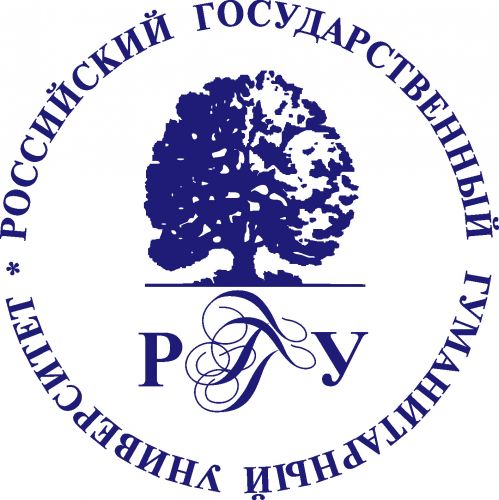 ПРОГРАММАмеждународной научной конференции«Будущее нашего прошлого:новые подходы к интерпретации исторического знания»Москва25 ноября 2016 г.Пятница, 25 ноября 11:00 – 11:30 Открытие конференцииМиусская пл., 6, корп. 6, ауд. 228 («Профессорская»)ПРИВЕТСТВИЯЛогунов Александр Петрович, д-р ист. наук, проф., декан ФИПП ИАИ РГГУБарышева Елена Владимировна, канд. ист. наук, доц., зав. кафедрой истории и теории исторической науки ФИПП ИАИ РГГУ11:30 – 14:00 – Пленарное заседаниеМодератор: Барышева Елена Владимировна, канд. ист. наук, доц., зав. кафедрой истории и теории исторической науки ФИПП ИАИ РГГУДОКЛАДЫИллерицкая Наталия Владимировна, д-р ист. наук, проф. кафедры истории исторической науки ФИПП ИАИ РГГУНовое в историографии: историография как коммуникативный проектЛукьянов Дмитрий Викторович, канд. ист. наук, доц. кафедры истории и теории исторической науки ФИПП ИАИ РГГУИдейно-политический проект советской историографии12:30 – 13:00 – Кофе-брейкУсачев Андрей Сергеевич, д-р ист. наук, проф. кафедры истории исторической науки ФИПП ИАИ РГГУНекоторые перспективы изучения особенностей исторической памяти «безмолвствующего большинства» в России раннего Нового времениСоловьев Кирилл Андреевич, д-р ист. наук, ведущий научный сотрудник ИРИ РАН, проф. кафедры истории исторической науки ФИПП ИАИ РГГУПолитическая история против политической истории 14:00 – 15:00 – Обед 15:00 – 18:00 – Секция 1 Модератор: Барышева Елена Владимировна, канд. ист. наук, доц., зав. кафедрой истории и теории исторической науки ФИПП ИАИ РГГУМиусская пл., 6, корп. 6, ауд. 228 («Профессорская»)ДОКЛАДЫСеливерстова Наталья Матвеевна, канд. ист. наук, доц. кафедры истории и политологии РХТУ им. Д.И. МенделееваПамять о французских революциях в среде российского дворянства в период отмены крепостного праваГодовова Елена Викторовна, канд. ист. наук, доц. кафедры гуманитарных и социально-экономических дисциплин РАНХиГС (Оренбург)Значение биографического метода в изучении повседневности казачества (вторая половина XIX – начало XX вв.)   Олейников Дмитрий Иванович, канд. ист. наук, проф. кафедры истории и теории исторической науки ФИПП ИАИ РГГУИсторическое исследование и Уголовно-процессуальный Кодекс (еще о междисциплинарности)Трибунских Наталья Ивановна, канд. ист. наук, преподаватель истории ВГПГК (Воронеж)Сексуальное насилие в России второй половины XIX – начала XX вв.: историко-правовой аспект Новосельский Сергей Сергеевич, аспирант, ассистент кафедры истории и теории исторической науки ФИПП ИАИ РГГУК вопросу о новых источниках изучения Первой русской революции16:30 – 16:45 – Кофе-брейкПерегудов Александр Викторович, канд. ист. наук, доц. кафедры политической истории ВГУ (Воронеж)Становление санаторно-курортного лечения для служащих российской жандармерии в начале ХХ века Азерникова Ирина Павловна, канд. ист. наук, доц. кафедры социальных коммуникаций и технологий ФИПП ИАИ РГГУБлаготворительность в театральной среде Москвы во время Первой мировой войныБарышева Елена Владимировна, канд. ист. наук, доц., зав. кафедрой истории и теории исторической науки ФИПП ИАИ РГГУКонцепция будущего в государственных праздниках 1920–30-х гг.Мезит Людмила Эдгаровна, канд. ист. наук, доц. кафедры отечественной истории КГПУ (Красноярск) Празднование Октябрьской революции в Енисейской губернии в 1920-е гг.Зеверт Даниэль (ФРГ), аспирант кафедры истории и теории исторической науки ФИПП ИАИ РГГУОповседневнивание и эстетизация советского праздника15:00 – 18:00 – Секция 2 Модератор: Алипов Павел Андреевич, канд. ист. наук, доц. кафедры истории и теории исторической науки ФИПП ИАИ РГГУМиусская пл., 6, корп. 5, ауд. 514ДОКЛАДЫАлипов Павел Андреевич, канд. ист. наук, доц. кафедры истории и теории исторической науки ФИПП ИАИ РГГУТеория помпеянских стилей Августа Мау в раннем научном творчестве М.И. РостовцеваБелова Александра Дмитриевна, магистрант Института философии СПБбГУ (Санкт-Петербург)Ритуал в историографии истории религии (конец XIX–XX вв.)Давыдова Ольга Геннадьевна, магистрант кафедры истории и теории исторической науки ФИПП ИАИ РГГУБиполярное «гендерное» мышление исследователя как определитель специфики гендерных исторических исследованийМусина Лиана Александровна, магистрант Школы исторических наук НИУ ВШЭ Памятники Жанне д’Арк в рамках практики монументальной коммеморации Гиматдинова Гузелия Ильдусовна, магистрант Института международных отношений, истории и востоковедения КПФУ (Казань)Дни памяти Габдуллы Тукая как коммеморативная практика16:30 – 16:45 – Кофе-брейкГалдилов Григорий Дмитриевич, магистрант кафедры истории и теории исторической науки ФИПП ИАИ РГГУ«Амьенский мир» России и Франции (1806–1812): дипломатия накануне Отечественной войныМедведев Константин Александрович, магистрант кафедры истории и теории исторической науки ФИПП ИАИ РГГУВедомство военного и морского духовенства накануне Первой мировой войныСавосткина Регина (Эстония), магистрант кафедры истории и теории исторической науки ФИПП ИАИ РГГУЭмансипация женского населения в контексте трансформации коммунального быта в 1920-е гг.Линьков Павел Юрьевич, магистрант кафедры истории и теории исторической науки ФИПП ИАИ РГГУИдеологическая политика власти в отношении молодежи как ключевой фактор формирования образа Советского Союза на VI Всемирном фестивале молодежи и студентовРоссийский государственный гуманитарный университетФакультет истории, политологии и праваКафедра истории и теории исторической науки